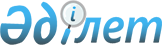 О переименовании улиц и проездов города ПетропавловскаСовместное постановление акимата города Петропавловска Северо-казахстанской области от 25 декабря 2009 года N 1600 и решение маслихата города Петропавловска Северо-Казахстанской области от 25 декабря 2009 года N 6. Зарегистрировано Управлением юстиции города Петропавловска Северо-Казахстанской области 27 января 2010 года N 13-1-170

      В соответствии с подпунктом 4) статьи 13 Закона Республики Казахстан от 8 декабря 1993 года № 2572-ХІІ «Об административно-территориальном устройстве Республики Казахстан», с учетом мнения населения, на основании решения ономастической комиссии города Петропавловска, пояснительной записки, экономических расчетов акимат города Петропавловска ПОСТАНОВИЛ и Петропавловский городской маслихат РЕШИЛ:



      1. Переименовать следующие улицы и проезды города Петропавловска:

      1) улицу К. Либкнехта в улицу имени Аягана Шажимбаева;

      1-1) проезд К. Либкнехта в проезд имени Аягана Шажимбаева;

      2) улицу А. Пархоменко в улицу Батыр Баян;

      3) улицу Ф. Рузаева в улицу имени Каттая Кеншинбаева;

      4) улицу 9-го января в улицу имени Ильи Залманова;

      4-1) проезд 9-го января в проезд имени Ильи Залманова;

      4-2) 1-ый проезд 9-го января в 1-ый проезд имени Ильи Залманова;

      4-3) 2-ой проезд 9-го января в 2-ой проезд имени Ильи Залманова;

      5) улицу Р. Люксембург в улицу имени Василия Демиденко;

      5-1) проезд Р. Люксембург в проезд имени Василия Демиденко;

      6) улицу П. Осипенко в улицу «Егемен Қазақстан»;

      6-1) проезд П. Осипенко в проезд «Егемен Қазақстан».



      2. Настоящее постановление и решение вводится в действие по истечении десяти календарных дней после дня первого официального опубликования в средствах массовой информации.      Аким

      города Петропавловска                      Н. Ашимбетов

      Председатель

      сессии городского маслихата                С. Леонтьев

      Секретарь

      городского маслихата                       Р. Сыздыков
					© 2012. РГП на ПХВ «Институт законодательства и правовой информации Республики Казахстан» Министерства юстиции Республики Казахстан
				